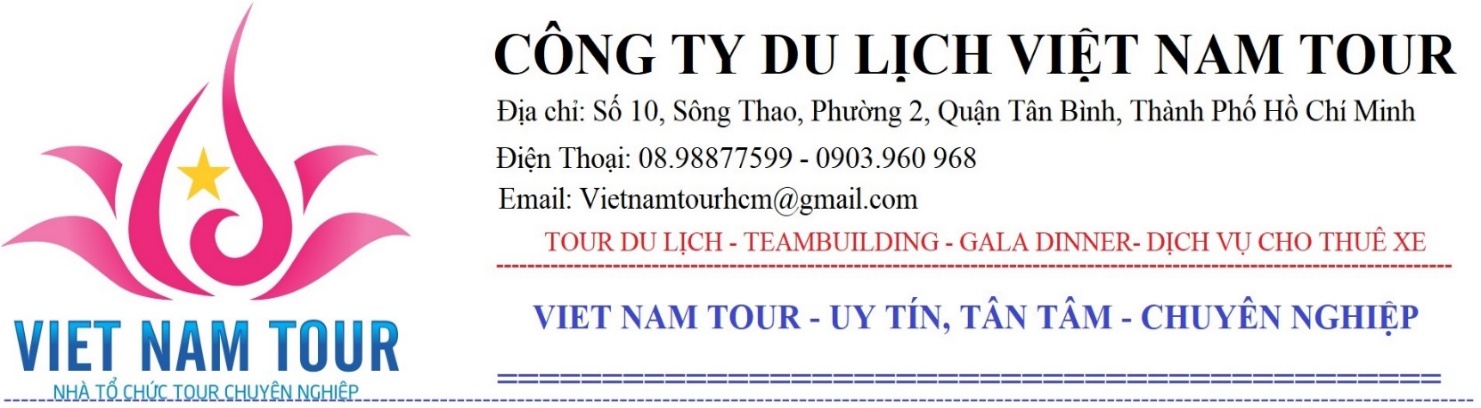 TOUR MIỀN TÂY 2 NGÀY 1 ĐÊM (KHỞI HÀNH HẰNG NGÀY)MỸ THO – BẾN TRE – CẦN THƠ CHỢ NỔI CÁI RĂNGNgày 1: TP HCM – MỸ THO – BẾN TRE Buổi sáng: 07:00 Đón khách tại điểm hẹn TPHCM. Khởi hành đi Mỹ Tho - Bến Tre. Dừng chân trạm dừng chân Mekong Tiền Giang.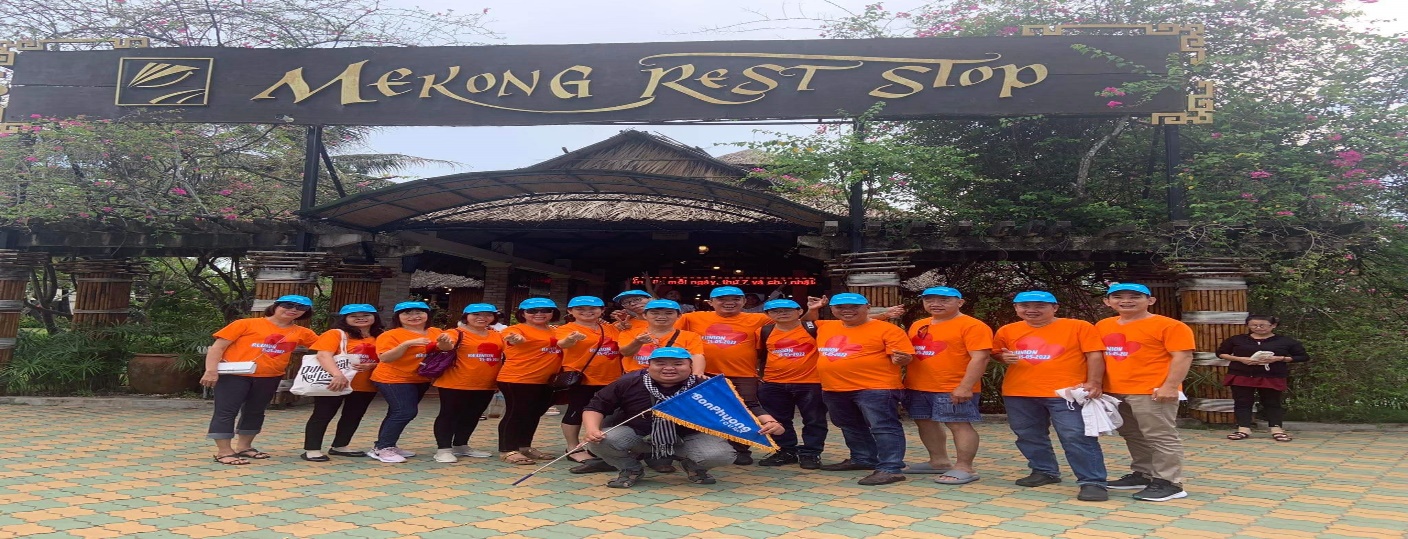 Đến bến tàu Chương Dương thành phố Mỹ Tho  Xuống tàu du ngoạn trên sông Tiền ngắm cảnh bốn cù lao Long - Lân - Quy - Phụng  Chiêm ngưỡng cầu Rạch Miễu cầu dây văng đầu tiên do kỹ sư Việt Nam thiết kế và xây dựngTham quan cơ sở chế biến kẹo dừa tìm hiểu về cách chế biến và tự tay trải nghiệm từng công đoạn làm kẹo dừa  Sang cù lao Thới Sơn thưởng thức trà mật ong hoa nhãn thơm ngon, dạo quanh miệt vườn bằng xe ngựa.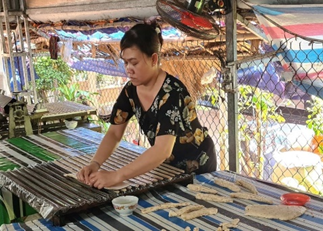 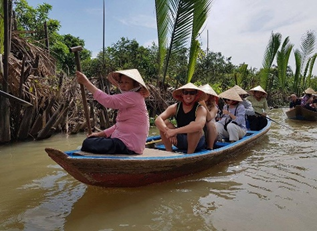 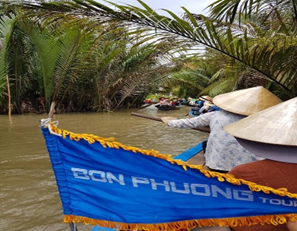 Du khách tiếp tục chèo xuồng ba lá, len lỏi vào các con rạch nhỏ hòa mình vào khung cảnh thiên nhiên dưới tán lá của những hàng dừa nước  Thưởng thức trái cây tươi, nghe những giai điệu Đờn ca tài tử đi vào lòng người.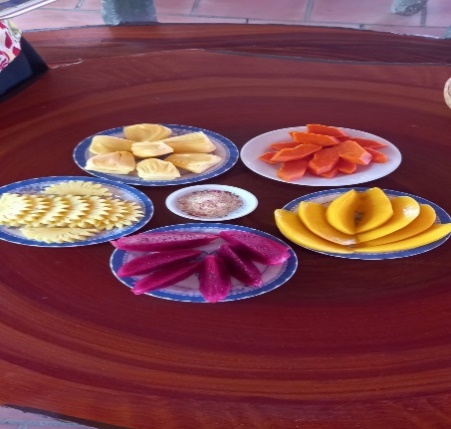 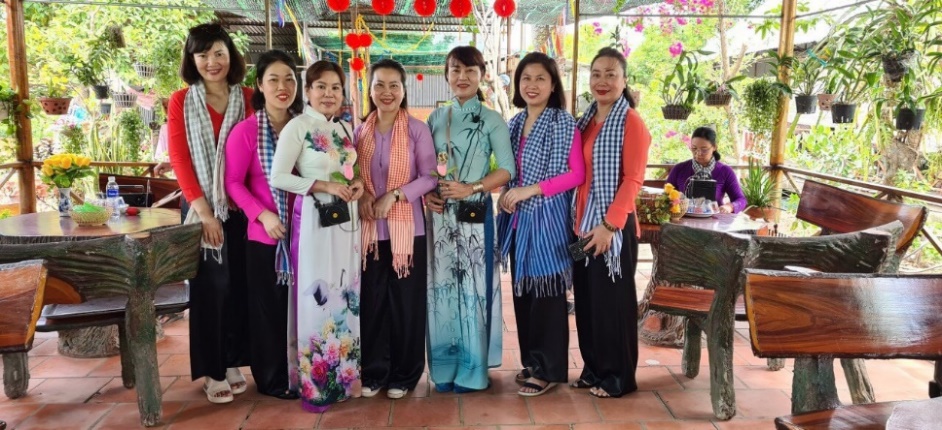 Buổi trưa: 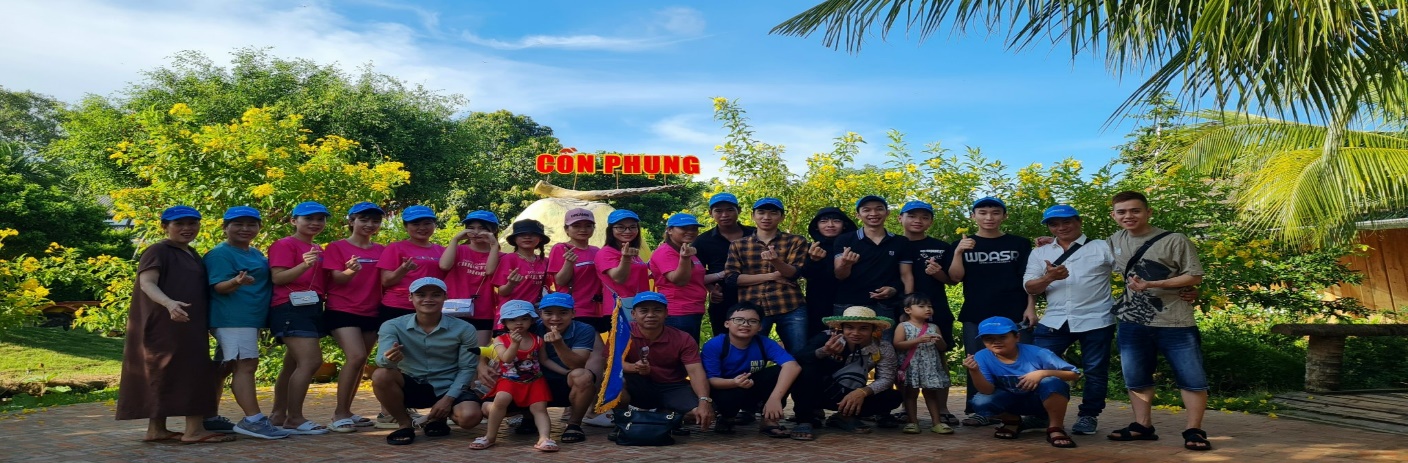 Di chuyển đến Khu du lịch sinh thái Cồn Phụng, tham quan di tích đạo Dừa.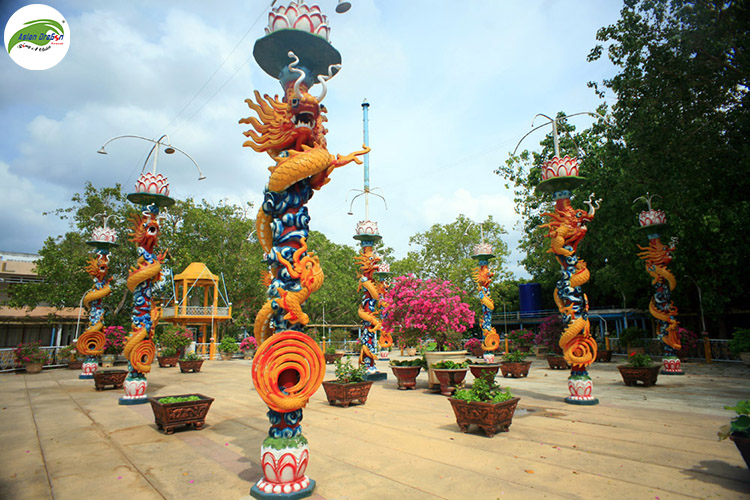 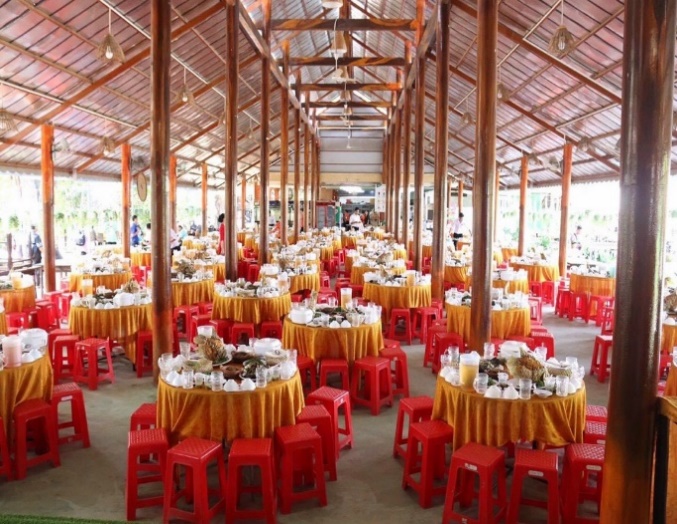 Dùng cơm trưa tại nhà hàng trên Cồn Phụng, tự do dạo quanh cù lao tham quan cảnh đẹp miền quê , trải nghiệm những trò chơi dân dã như: Đi cầu khỉ ( cho cá bú, câu cá sấu…. – phí ngoài chương trình)Buổi chiều:  Tham quan Chùa Vĩnh Tràng ngôi chùa có 3 tượng Phật lớn nhất tỉnh Tiền Giang nổi bật với phong cách kiến trúc pha lẫn Á – Âu.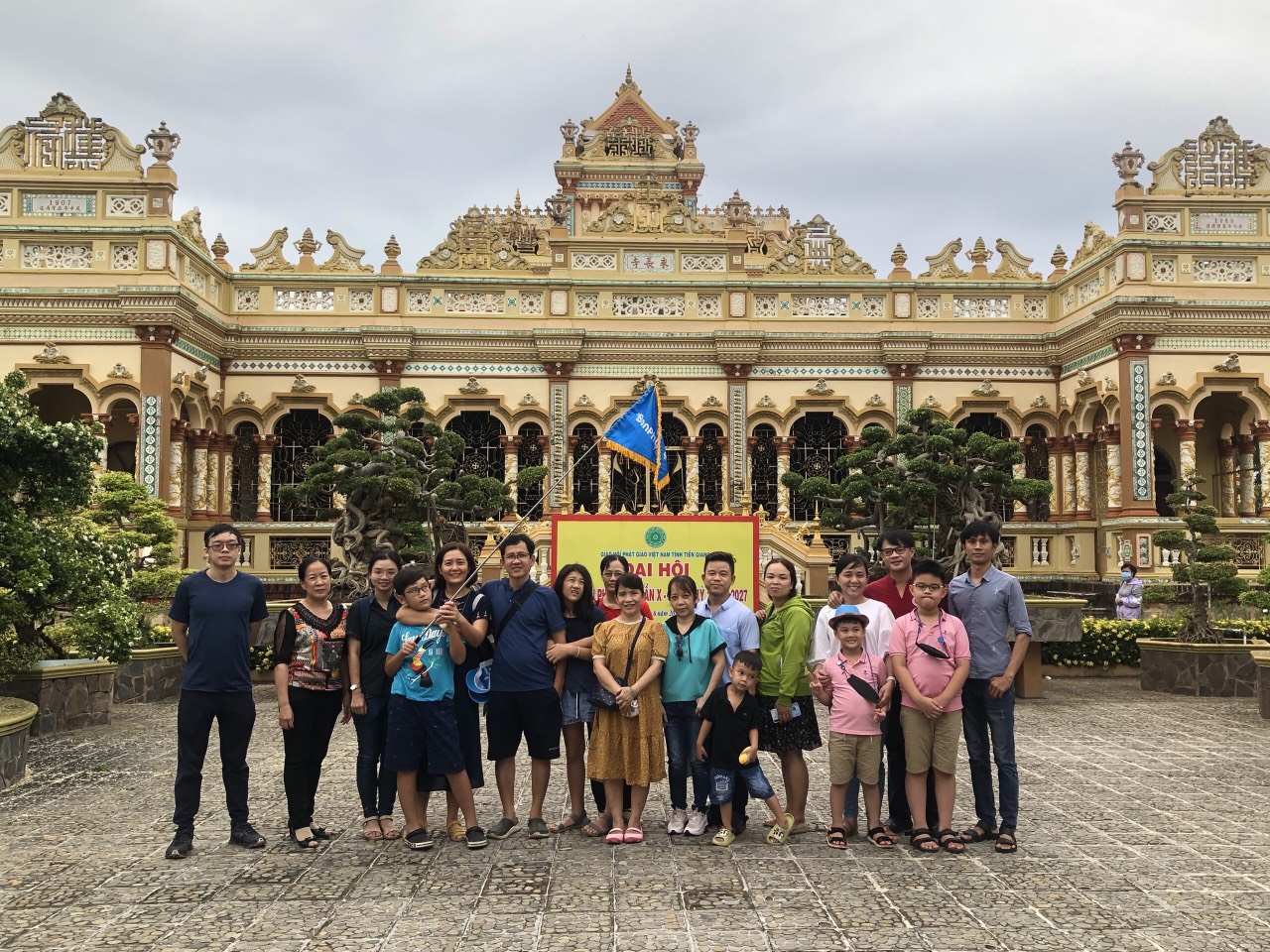 Khởi hành đi Cần Thơ.Nhận phòng khách sạn, dùng cơm tối trên Du thuyền, tự do tham quan Bến Ninh Kiều , chợ đêm Tây Đô.Ngày 2: CẦN THƠ – CHỢ NỔI CÁI RĂNG Buổi sáng: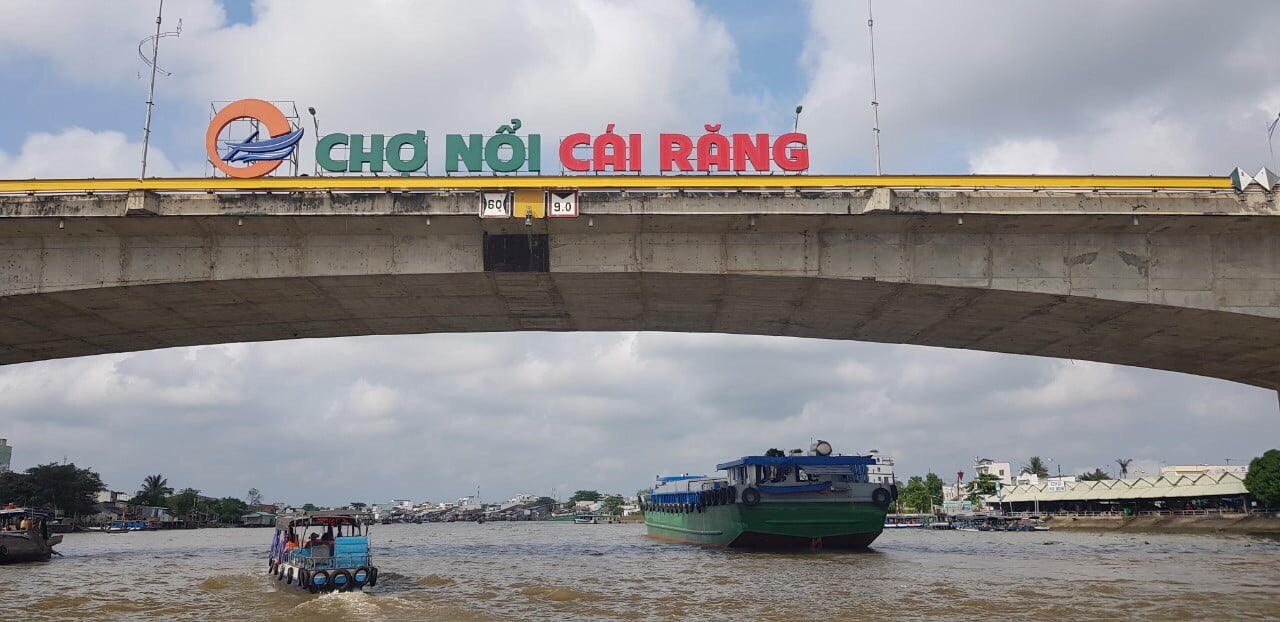 Dùng điểm tâm sáng theo tiêu chuẩn khách sạn.Di chuyển ra bến thuyền du ngoạn trên sông Cần Thơ.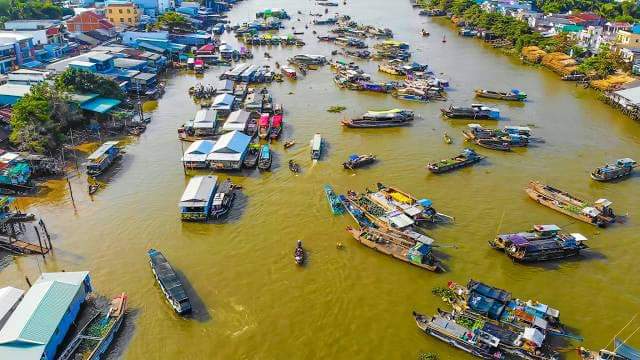 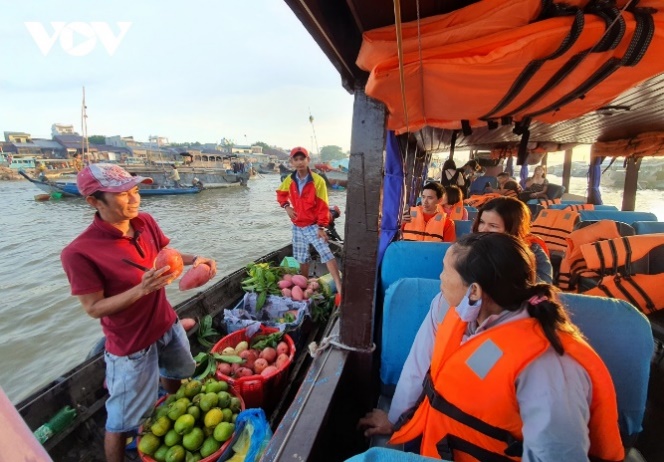 Tham quan chợ nổi Cái Răng tìm hiểu về chợ nổi nét văn hóa mua bán trên sông đặc trưng của vùng sông nước.Tham quan Lò hủ tiếu làng nghề truyền thống làm hủ tiếu nổi tiếng khắp nơi của vùng đất Cần Thơ. Tham quan Cồn Sơn và trải nghiệm loại hình độc đáo xem cá lóc bay & tự do tham quan vườn cây ăn trái theo mùa Buổi trưa: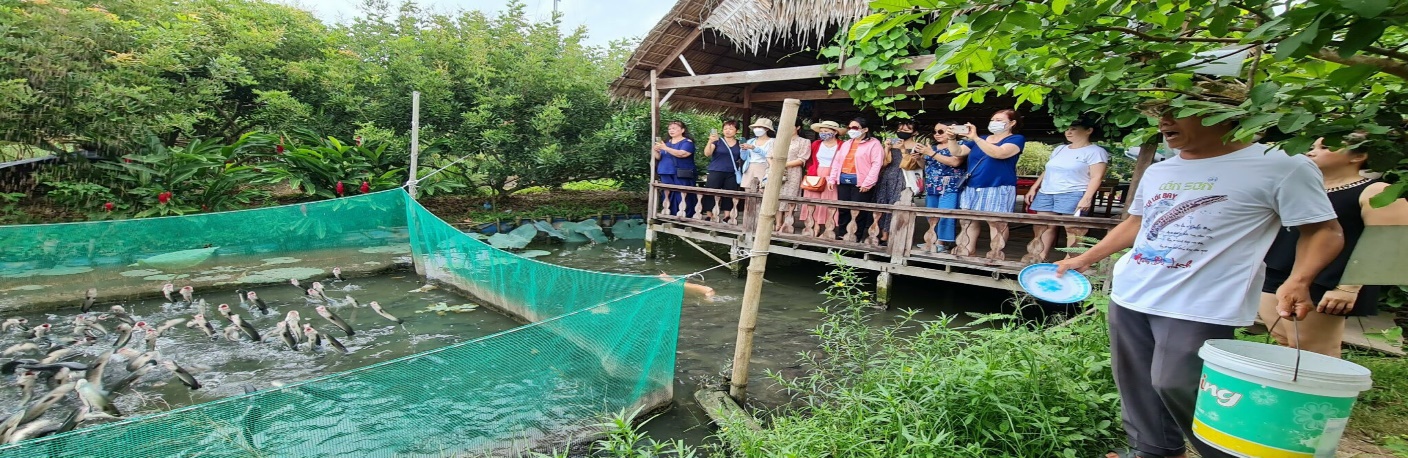 Dùng cơm trưa tại nhà hàng trên Cồn Sơn với các món ăn đậm chất Miền tây như Bánh xèo miền tây, gỏi bong điên điển + lẩu cá lốc bông súng.  Khởi hành quay về TP. Hồ Chí Minh. Đưa khách về lại điểm đón ở TP.HCM, kết thúc chương trình Tour miền tây 2 ngày 1 đêm  Mỹ Tho – Bến Tre – Cần Thơ – Chợ nổi Cái Răng.Thứ tự tham quan có thể thay đổi nhưng vẫn đảm bảo đầy đủ điểm trong chương trình.BẢNG GIÁ TOURTour bao gồm:Xe du lịch đời mới máy lạnh 16 – 29 – 33 chổ.HDV chuyên nghiệp suốt tuyến. Khách sạn lưu trú tiêu chuẩn 2 -3 sao: Khách sạn Hậu Giang, Phương Nga, 2 -3 khách 1 phòng. Phụ thu phòng đơn đối với khách đi 1 người: 200.000 vnđ/ khách sạn 2 sao – 300.000vnđ/ khách sạn 3 sao. Ăn trưa cơm phần 4-5 món – ghép bàn.Ăn trưa ngày 1 - Nhà hàng KDL Cồn Phụng Cá tai tượng chiên xù + bún + bánh tráng + rau sóng +mắm meChả giòXôi phồngLẩu chua cá hú hoặc cá lócThịt kho Củ hủ dừa xào tépRau luộc thập Cẩm + kho quẹtCơm trắng   Trà đá - tráng miệng, khăn lạnh2.Ăn tối ngày 1 - Du thuyền Gỏi gà xé phaiDưa cải xào trứngCải ngọt xào tỏiRau luộc thập cẩmCá rô kho tộLẩu cua đồng rau tập tàngCơm trắng - Trà đá - Trái cây3. Ăn trưa ngày 2 - Trong vườn trái cây tại Cồn SơnBánh xèo miền tâyGỏi điên điểm tép trấuGà nướng muối ớtCá lóc nhúng mẻRau luộcCơm trắng - Trái cây - Trà đáTàu tham quan trên sông (có trang bị áo phao), xuồng chèo, trái cây, trà mật ong, đờn ca tài tử, xe ngựa, tham quan KDL Cồn Sơn , cá lóc bay, lò hủ tiếu.Bảo hiểm du lịch 20.000.000 / vụ | Nước suối 1 chai/người/ xeTour không bao gồm:- Chi phí tham quan ngoài chương trình. | - Chi phí ăn uống ngoài chương trình.- Thuế VAT 08%.Điều kiện trẻ em:- Trẻ em dưới 4 tuổi được miễn phí vé (ngồi chung với người lớn).- Trẻ từ 4-10 tuổi tính 75% giá vé người lớn.- Trẻ trên 10 tuổi tính giá người lớn.Lưu ý: 2 người lớn chỉ được kèm 1 trẻ em. Từ bé thứ 2 tính giá như người lớn.Quy định hủy tour: Trường hợp hủy không báo trước hoặc đến trễ giờ khởi hành, quý khách phải chịu phạt 100% phí tour.Quy định hủy đối với ngày thường- Hủy trước 03-05 ngày khởi hành chịu phạt 75% phí tour.- Hủy trước 02 ngày khởi hành chịu phạt 100 % phí tour.Khách sạn 2 saoKhách sạn 3 saoKhách sạn 4 sao1.690.000đ/khách1.890.000đ/khách2.190.000đ/khách